Управление образования города Ростова-на-ДонуПриказ20.03.2020	№УОПР - 144О введении в общеобразовательных учреждениях города Ростова-на-Дону временной реализации образовательных программ начального общего, основного общего, среднего общего образования и дополнительных общеобразовательных программ с применением электронного обучения и дистанционных технологийВ соответствии с приказами Минпросвещения России от 17.03.2020 № 103 «Об утверждении временного порядка сопровождения реализации образовательных программ начального общего, основного общего, среднего общего образования и дополнительных общеобразовательных программ с применением электронного обучения и дистанционных технологий», от 17.03.2020 № 104 «Об организации образовательной деятельности в организациях, реализующих программы начального общего, основного общего, среднего общего образования и дополнительных общеобразовательных программ, в условиях распространения новой коронавирусной инфекции на территории Российской Федерации», постановлением Главного государственного санитарного врача Российской Федерации от 18.03.2020 № 7 «Об обеспечении режима изоляции в целях предотвращения распространения СОУГО-19», письмами Минпросвещения России от 13.03.2020 № СК-150/03 «Об усилении санитарно-эпидемиологических мероприятий в образовательных организациях», от 19.03.2020 № ГД-39/04 «О направлении методических рекомендаций», письмом Роспотребнадзора от 10.03.2020 № 02/3853-2020-27 «О мерах по профилактике новой коронавирусной инфекции (СОУГО-19)», во исполнение распоряжения Губернатора Ростовской области Голубева В.Ю. от 16.03.2020 № 43 «О введении режима повышенной готовности на территории Ростовской области и мерах по предотвращению распространения новой коронавирусной инфекции (2019-пСоУ)», приказом министерства общего и профессионального образования Ростовской области от 20.03.2020 № 213 «О введении в общеобразовательных организациях Ростовской области временной реализации образовательных программ начального общего, основного общего, среднего общего образования и дополнительных общеобразовательных программ с применением электронного обучения и дистанционных технологий», в целях обеспечения санитарно-эпидемиологического благополучия обучающихся, предупреждения распространения   новой   коронавирусной   инфекции   (219-пСоУ),   а такжекоординации и поддержки деятельности районных отделов образования и общеобразовательных учрежденийПРИКАЗЫВАЮ:1.   Руководителям  муниципальных  общеобразовательных учреждениях города Ростова-на-Дону: 1.1. Обеспечить:переход с 30.03.2020 до 12.04.2020 включительно на реализацию образовательных программ начального общего, основного общего, среднего общего образования и дополнительных общеобразовательных программ с применением электронного обучения и дистанционных технологий;проведение мониторинга технической оснащенности общеобразовательного учреждения для организации образовательного процесса с использованием электронного  обучения  и  дистанционных  образовательных технологий до24.03.2020;применение общеобразовательными учреждениями электронного обучения и дистанционных образовательных технологий в соответствии с «Порядком применения организациями, осуществляющими образовательную деятельность, электронного обучения, дистанционных образовательных технологий при реализации образовательных программ», утвержденным приказом Минпросвещения России от 23.08.2017 № 816;в случае невозможности по объективным техническим причинам организации с 30.03.2020 до 12.04.2020 включительно реализации образовательных программ начального общего, основного общего, среднего общего образования с использованием электронного обучения и дистанционных образовательных технологий - организацию самоподготовки обучающихся с последующей промежуточной аттестацией, консультирование обучающихся;реализацию образовательных программ начального общего, основного общего, среднего общего образования и дополнительных общеобразовательных программ в полном объеме и корректировку календарного учебного графика;контроль использования образовательных технологий, позволяющих организовать взаимодействие обучающихся и педагогических работников опосредованно (на расстоянии), в том числе с применением электронного обучения и дистанционных образовательных технологий;доступ педагогическим работникам общеобразовательных учреждений для размещения учебно-методических и контрольно-измерительных материалов в информационно-образовательной среде через локальную сеть (при наличии) и Интернет;доступ обучающихся к электронной информационно-образовательной среде общеобразовательных учреждений (при наличии), ознакомление обучающихся с перечнем образовательных ресурсов по осваиваемой образовательной программе, специализированных ресурсов Интернет и иных информационных источников Сети (электронные библиотеки, банки данных и др.);контроль обратной связи с обучающимися посредством электронной почты, мессенджеров и социальных сетей, через официальные ресурсы, собеседования в режиме систем он-лайн общения;информирование работников общеобразовательных учреждений, обучающихся и их родителей о сроках и порядке перехода организации на реализацию образовательных программ с применением электронного обучения и дистанционных образовательных технологий;оперативное отражение информации о ходе реализации образовательных программ с применением электронного обучения и дистанционных образовательных технологий на официальных сайтах общеобразовательных учреждений;оперативное информационное оповещение родительской общественности через создание доступных информационных каналов;ежедневный мониторинг хода образовательного процесса в общеобразовательных учреждениях с применением электронного обучения и дистанционных образовательных технологий.1.2.	При необходимости организовать в общеобразовательных учреждениях
работу дежурных групп для обучающихся 1 -4-х классов численностью не более
15 человек, обеспечив проведение санитарно-эпидемиологических
(профилактических) мероприятий.Провести мониторинг количества обучающихся, планирующих посещение дежурных групп (1 -4 классы) и предоставить результаты в районный отдел образования до 24.03.2020.Обеспечить информирование родителей (законных представителей) обучающихся образовательных учреждений города Ростова-на-Дону по данному вопросу, разместив информацию и телефоны «горячей линии» на сайте общеобразовательного учреждения в информационно-телекоммуникационной сети «Интернет».2. Начальникам отделов образования районов города и исполняющих их обязанности:Довести настоящий приказ до сведения руководителей общеобразовательных учреждений города Ростова-на-Дону.Осуществить контроль за реализацией общеобразовательными учреждениями образовательных программ в полном объеме.Организовать взаимодействие общеобразовательных учреждений района по использованию педагогическими работниками технических возможностей учреждений для обеспечения качественного образовательного процесса с использованием электронного обучения и дистанционных образовательных технологий.Подготовить и предоставить сводную информацию по количественному составу обучающихся района, посещающих дежурные группы (1 -4 классы) с целью организации горячего питания в срок до 24.03.2020 (Рыбиной Г.Л.).Обеспечить информирование родителей (законных представителей) обучающихся общеобразовательных учреждений города Ростова-на-Дону по данному вопросу.2.6. Создать телефонную «горячую линию» и «горячую линию»
в	информационно-телекоммуникационной	сети «Интернет»для общеобразовательных учреждений при реализации программ начального общего, основного общего и среднего общего образования и дополнительных общеобразовательных программ с применением электронного обучения и дистанционных образовательных технологий, назначить ответственных за ее функционирование.3.	Заместителю начальника Управления образования - начальнику отдела
воспитательной работы и правовой защиты детства (Ленецкая Л.А.):Подготовить сводную информацию по количественному составу обучающихся города Ростова-на-Дону, посещающих дежурные группы (1-4 классы) с целью организации горячего питания.Провести организационное совещание с руководителями предприятий общественного питания, организующих горячие питание обучающихся в общеобразовательных учреждениях города Ростова-на-Дону до 25.03.2020.4.	МАУ «Информационно-методический центр образования»
(Барашев А.Х.):Создать телефонную «горячую линию» и «горячую линию»
в информационно-телекоммуникационной	сети «Интернет»
для общеобразовательных учреждений при реализации программ начального
общего, основного общего и среднего общего образования и дополнительных
общеобразовательных программ с применением электронного обучения
и дистанционных образовательных технологий.Обеспечить проведение анализа доступных онлайн-курсов для предоставления педагогам и обучающимся, осваивающим программы начального общего, основного общего и среднего общего образования и дополнительных общеобразовательных программ.4.3.	Обеспечить методическую поддержку реализации
в общеобразовательных учреждениях программ начального общего, основного
общего и среднего общего образования и дополнительных общеобразовательных
программ с применением электронного обучения и дистанционных
образовательных технологий.4.4.	Провести инструктивные совещания с руководителями и заместителями
руководителя по УВР общеобразовательных учреждений города Ростова-на-Донудо 24.03.2020.5.	Утвердить рабочую группу по сопровождению технического обеспечения
общеобразовательных учреждений, реализующих образовательный процесс с
использованием электронного обучения и дистанционных образовательных
технологий (приложение 1).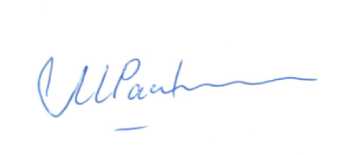 6.	Контроль за выполнением настоящего приказа оставляю за собой.М.В.РаспеваловаИ.о. начальника Управления образования города Ростова-на-ДонуВихтоденко Александр Владимирович Ирина Анатольевна Шабушкина 8(863)240-18-73Приложение 1
к приказу Управления образования
города Ростова-на-Дону
от	.03.2020 № УОПР-	Составрабочей группы группу по сопровождению технического обеспечения общеобразовательных учреждений, реализующих образовательный процесс с использованием электронного обучения и дистанционных образовательныхтехнологий.«Юридическая гимназия № 9 им. М.М. Сперанского»группы14.Колупаева Е.А.учитель МАОУ «Лицей № 33»Член рабочей группы15.Ступакова Е.Р.заместитель директора МБОУ «Школа № 80»Член рабочей группы16.Уминская А.И.заместитель директора МАОУ «Лицей № 27»Член рабочей группы17.Зорькина Д.Н.заместитель директора МБОУ «Школа № 109»Член рабочей группы18.Туганова М.В.заместитель директора МБОУ «Лицей № 13»Член рабочей группы19.Миронова Ю.М.учитель МАОУ «Школа № 115»Член рабочей группы20.Чубарьян Г.З.заместитель директора МБОУ «Школа № 60Член рабочей группы21.Колесниченко О.А.заместитель директора МБОУ «Школа № 87»Член рабочей группы